§843.  Requirements for devicesAn electronic tabulating system purchased or rented by a municipality must meet the following requirements.  [PL 1995, c. 459, §95 (AMD).]1.  Secrecy.  It must be used so that each voter may vote in secrecy.[PL 1985, c. 161, §6 (NEW).]2.  Voting limited.  It must permit each voter to vote at any election for all persons and offices for whom and for which the voter is entitled to vote; to vote for as many persons for an office as the voter is entitled to vote for; to vote for or against any question upon which the voter is entitled to vote; and the electronic tabulating equipment must reject choices recorded on the voter's ballot, if the number of choices exceeds the number for which the voter is entitled to vote for the office or on the measure.[PL 1995, c. 459, §96 (AMD).]3.  Write-in vote.  It must permit a voter to vote for a write-in candidate.[PL 1985, c. 161, §6 (NEW).]4.  Voting restricted at primary.  It must prevent a voter from voting for the nomination of candidates of more than one party at a primary election.[PL 1985, c. 161, §6 (NEW).]5.  Unauthorized voting prohibited.  It must prevent a voter from voting for any office or upon any question for whom or on which that voter is not entitled to vote.[RR 2019, c. 2, Pt. B, §71 (COR).]6.  Change of vote permitted.  It must permit a voter to change or retract a vote the voter has attempted to cast, in accordance with section 693, before the voter's ballot has been deposited in the electronic tabulating device.[PL 1995, c. 459, §96 (AMD).]7.  Official approval required.  It must be of an identical type approved by the Secretary of State and the Attorney General.[PL 1985, c. 161, §6 (NEW).]SECTION HISTORYPL 1985, c. 161, §6 (NEW). PL 1995, c. 459, §§95,96 (AMD). RR 2019, c. 2, Pt. B, §71 (COR). The State of Maine claims a copyright in its codified statutes. If you intend to republish this material, we require that you include the following disclaimer in your publication:All copyrights and other rights to statutory text are reserved by the State of Maine. The text included in this publication reflects changes made through the First Regular Session and the First Special Session of the131st Maine Legislature and is current through November 1, 2023
                    . The text is subject to change without notice. It is a version that has not been officially certified by the Secretary of State. Refer to the Maine Revised Statutes Annotated and supplements for certified text.
                The Office of the Revisor of Statutes also requests that you send us one copy of any statutory publication you may produce. Our goal is not to restrict publishing activity, but to keep track of who is publishing what, to identify any needless duplication and to preserve the State's copyright rights.PLEASE NOTE: The Revisor's Office cannot perform research for or provide legal advice or interpretation of Maine law to the public. If you need legal assistance, please contact a qualified attorney.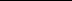 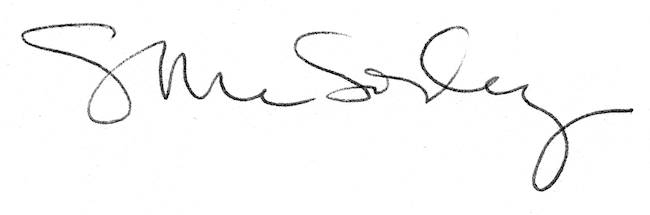 